Beispielartikel als Muster zum Anfertigen eines Zeitungsartikels für ein LigaspielBestandteile:Headline und „Unterüberschrift“ (Subline)Ort und zwei zusammenfassende SätzeSpielverlaufZusammenfassung (evtl. Ergebnisse anderer Mannschaften)AufstellungTore (Minuten)Ergebnisse und TabelleFoto (mit namentlicher Auflistung)Muster:Hockeydamen sichern dich den Klassenerhalt in der Verbandsliga (Headline)Mit einem klaren 7:3 bei der Bielefelder TG feiern die Oelderinnen den dritten Sieg in Folge (Subline, z.B. mit Ergebnis)Vorschlag einer Überschrift mit genauer erklärender Unterüberschrift – die Zeitung übernimmt dies nicht, aber dennoch ist es für den Redakteur gut zu wissen, worum es im folgenden Artikel geht!Oelde (Ort des Spiels) (kf) – Mit einem deutlichen 7:3 bei der Bielefelder TG sicherten sich die Damen des TV Jahn Oelde im vorletzten Saisonspiel den Klassenerhalt in der Verbandsliga. Drei Siege in Folge gaben den Ausschlag für einen versöhnlichen Saisonabschluss. (In den ersten zwei Sätzen muss der Leser den wichtigsten Inhalt verstanden haben. Die meisten lesen hier nicht weiter. Diejenigen, die genaueres interessiert, werden sich dann in der Regel alles folgende chronologisch durchlesen.Genauer Bericht:Informationen zu den Rahmenbedingungen vor dem Spiel:In der Saison gab es viele enge Spiele, die verloren wurden. In den letzten beiden Spielen zeigten die Oelder Damen jedoch, dass sie mindestens in die Verbandsliga gehören und gewannen die letzten beide Spiele gegen Soest und Essen. Mit einem erneut starken Kader und hochmotiviert fuhren die Oelderinnen zum Endspiel um den Abstieg bei der Bielefelder TG, das sie sich durch die guten Leistungen erkämpft hatten. Spielverlauf:Von Beginn an waren die Gäste konzentriert und direkt in der ersten Minute auch effektiv als ?????? den TV Jahn mit 1:0 in Führung schoss. Das frühe Tor beruhigte das Spiel natürlich sehr und Oelde zeigte in einer von den Schiedsrichtern kompetent geleiteten Begegnung ein gutes Aufbauspiel. ??????? erhöhte nach einigen Minuten auf ein verdientes 2:0.Die Bielefelderinnen begannen nun, sich gegen die drohende Niederlage und damit fast feststehenden Abstieg zu wehren. Aber die Oelderinnen verteidigten die kurzen Ecken der Gastgeberinnen gut, konnten aber den Anschlusstreffer zum 1:2 nicht verhindern. Wenig später holten sie selbst eine kurze Ecke heraus und ??????? stellte mit dem 3:1 den alten Abstand wieder her.Bielefeld verkürzte kurz darauf erneut auf 2:3. Doch am heutigen Tag gaben die Oelder Damen jederzeit sofort eine Antwort. Einen gut vorgetragenen Konter vollendete erneut ??????? zum 4:2. Das Spiel blieb spannend und in der letzten Minute der ersten Halbzeit erzielte ???????mit der Rückhand das 5:2. Dies war eine Führung zur Pause, die zwar klar aussah, aber im Hallenhockey sicherlich kein spielentscheidendes Ergebnis ist.Daher war die Besprechung in der Halbzeit sehr konzentriert und ebenso aufmerksam und motiviert spielten die Oelder Damen in der zweiten Hälfte weiter. Die Bielefelder TG versuchte offensiver zu spielen, um den Rückstand aufzuholen. Aber die Damen des TV Jahn standen sicher und hatten ihrerseits Chancen, den Vorsprung auszubauen. ?????? und ?????? nutzten zwei dieser Chancen zum zwischenzeitlichen 7:2. Den Bielefelderinnen gelang kurz vor Schluss mit dem 3:7 noch ein Treffer, die drei Punkte und den hochverdienten Sieg feierten jedoch die Oelder Damen.Zusammenfassung:Durch den Saisonendspurt mit drei Siegen in Folge sicherten sie sich zugleich den Klassenerhalt in der Verbandsliga, da sie den HTC Kupferdreh Essen überholten, die schon alle Spiele absolviert haben. (In der Zusammenfassung kann man das eigene Ergebnis noch einmal nachlesen. Es wird aber auch genannt, wer nun abgestiegen ist. Das will der Leser in der Regel dann auch wissen.)AufstellungAufstellung: viele Namen.Spielverlauf mit Torschützen und Minuten:Tore: 0:1 ?????? (4.), 0:2 ?????? (8.), 1:2 (10.), 1:3 ?????? (14.), 2:3 (16.), 2:4 ?????? (20.), 2:5 ?????? (25.) / 2:6 ?????? (40.), 2:7 ?????? (42.), 3:7 (52.)Spieltagergebnisse und Tabelle (am besten aus WHV-Hockey kopieren)Foto (mit namentlicher Auflistung der Oelder Namen bei weniger als 12 Personen von links nach rechts und von hinten nach vorne.)Mittwoch, 27. Februar 2019Mittwoch, 27. Februar 2019Mittwoch, 27. Februar 2019Mittwoch, 27. Februar 2019Mittwoch, 27. Februar 201942Bielefelder TG - TV Jahn Oelde3:7(2:5)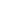 1. Verbandsliga Gruppe D - Damen1. Verbandsliga Gruppe D - Damen1. Verbandsliga Gruppe D - Damen1. Verbandsliga Gruppe D - Damen1. Verbandsliga Gruppe D - Damen1. Verbandsliga Gruppe D - Damen1. Verbandsliga Gruppe D - Damen1. Verbandsliga Gruppe D - Damen1. Verbandsliga Gruppe D - DamenPlatzPlatzSpieleSpieleToreToreTorePunktePunkte1.THC Münster 21359:37292.VfB Hüls1351:46243.Soester HC1449:39234.HC Essen 99 21362:57235.ETUF Essen 21347:40186.TV Jahn Oelde1340:52137.HTC Kupferdreh1440:55128.Bielefelder TG1343:6510